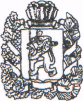 АДМИНИСТРАЦИЯ ВОЗНЕСЕНСКОГО СЕЛЬСОВЕТА
 Саянского района Красноярского краяПОСТАНОВЛЕНИЕ12 октября 2015 года      село Вознесенка                                        № 17-П«О приведении в соответствие                                                                                                   адресного хозяйства»  1.    В целях приведения в соответствие адресного хозяйства в населенных пунктах сельсовета, присвоить адресное хозяйство земельному участку общей площадью 1500 квадратных метров - Красноярский край Саянский район  село Вознесенка  улица Центральная 80 «Г», с ориентирами между земельными участками размещенных объектов капитального строительства: здание Вознесенского детского сада, и здания Администрации Вознесенского сельсовета.                                                                                           2.  Контроль за исполнением данного Постановления оставляю за собой.3.  Постановление вступает в силу со дня подписания.Глава Вознесенского                                                                                                                                  сельсовета                                                       Л.А. Циммерман.